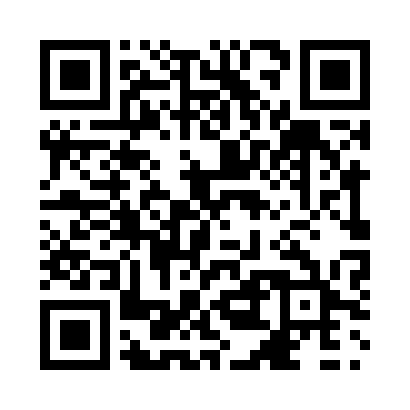 Prayer times for Stonefield, Quebec, CanadaMon 1 Jul 2024 - Wed 31 Jul 2024High Latitude Method: Angle Based RulePrayer Calculation Method: Islamic Society of North AmericaAsar Calculation Method: HanafiPrayer times provided by https://www.salahtimes.comDateDayFajrSunriseDhuhrAsrMaghribIsha1Mon3:155:131:026:258:5110:492Tue3:165:141:026:258:5110:483Wed3:175:141:026:258:5010:484Thu3:185:151:036:258:5010:475Fri3:195:161:036:258:5010:466Sat3:205:171:036:258:4910:457Sun3:215:171:036:258:4910:448Mon3:235:181:036:258:4810:439Tue3:245:191:036:248:4810:4210Wed3:255:201:046:248:4710:4111Thu3:275:211:046:248:4710:4012Fri3:285:211:046:248:4610:3913Sat3:295:221:046:238:4510:3814Sun3:315:231:046:238:4410:3615Mon3:325:241:046:238:4410:3516Tue3:345:251:046:228:4310:3417Wed3:365:261:046:228:4210:3218Thu3:375:271:046:218:4110:3119Fri3:395:281:046:218:4010:2920Sat3:405:291:056:208:3910:2821Sun3:425:301:056:208:3810:2622Mon3:445:311:056:198:3710:2423Tue3:455:321:056:198:3610:2324Wed3:475:331:056:188:3510:2125Thu3:495:341:056:178:3410:1926Fri3:515:361:056:178:3310:1827Sat3:525:371:056:168:3210:1628Sun3:545:381:056:158:3110:1429Mon3:565:391:056:158:3010:1230Tue3:585:401:046:148:2810:1031Wed3:595:411:046:138:2710:09